ОБРАЗ ЗАЩИТНИКА ОТЕЧЕСТВА НА СТРАНИЦАХ ДЕТСКИХ КНИГ 1 КЛАСС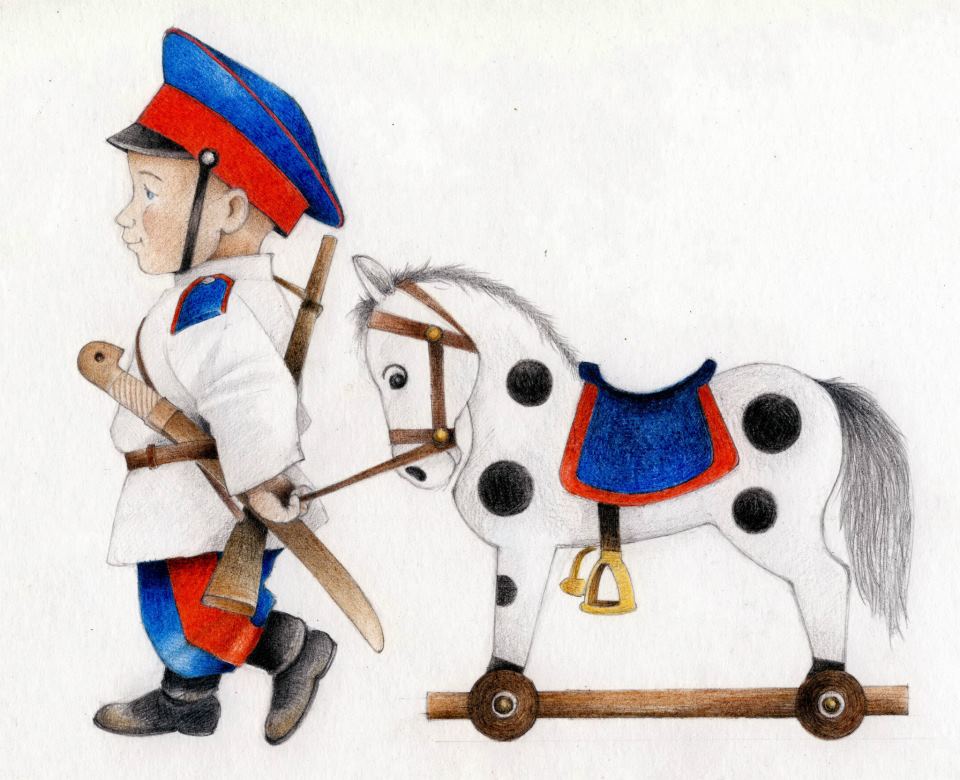 РАБОЧАЯ ТЕТРАДЬ____________________________________________________________________________________________________________________________________________________________________________________________________________________________________________________________________________________________________________КАЗАЧЬИ ПОСЛОВИЦЫ О РОДИНЕ«Слово – тот груз, который в пути не тянет, а душу согревает», - говорят казаки. Рассмотрим, как вековая казачьямудрость нашла отражение в словах.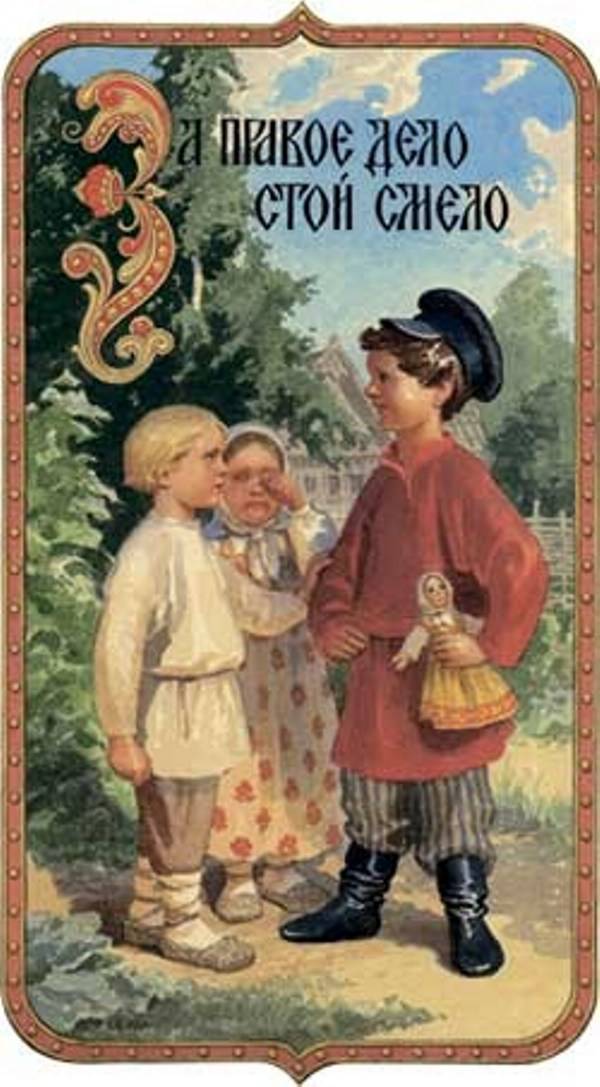 Без пословицы речь не молвится.Поговорка – цветочек, пословица –ягодка.Без пословицы не проживёшь.Красна речь пословицей.Пословица – всем углам помощница.Пословица не даром молвится.Добрая пословица не в бровь, а в глаз.Пословица не клинок, а колет в бок.Старая пословица век не смолится.Что же такое пословица?Пословица–это краткое высказывание, в котором заключён глубокий смысл. Люди с давних времён люди придумывали пословицы о добре и зле, правде и лжи, о труде и лени, об учёбе итруде. Однако смысл пословицы не всегда лежит на поверхности, чтобы его отыскать, надо поразмыслить.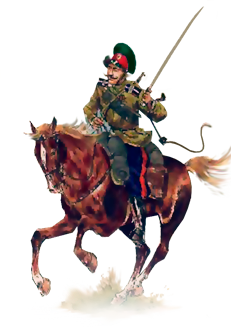 Прочитай казачьи пословицыНа какой земле родился – там и богу молись!За морем теплее, а дома светлее.Казак скорее умрёт, чем с родной земли сойдёт.На родной земле хоть умри, но с нее не сходи!Как ты думаешь, какая тема объединяет эти пословицы?Подсказка: разгадай ребус.Важнейшей чертой характера казака является любовь к Родине. В три года мальчика сажали на коня и давали в руки шашку, чтобы он понимал, как нуждается в защитнике родная земля.  В наше время сохранились казачьи пословицы о воинской чести.Пословицы разбежались. Чтобы познакомиться с ними, нужно соединить стрелками рассыпавшиеся части.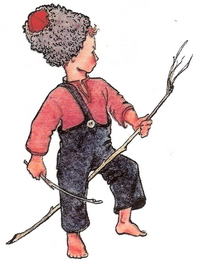 Какой вывод можно сделать, прочитав и обдумав эти пословицы? Какие качества с детства воспитывались в казаках?В мирное время у казаков тоже были свои заботы. Они пахали землю, сеяли хлеб.Собери пословицу.О чем говорит эта пословица?Сравни ее со следующими:Мать-Сыра Земля всех кормит, всех поит, всех одевает, всех своим теплом пригревает!Поклонись матушке-землице, наградит тебя сторицей!От безделья не бывает у казака веселья.Не тогда казак мужает, когда отдыхает, а тогда, когда устаёт.Каким у казаков было отношение к труду?Подчеркни, какие качества ценились у казаков:Трудолюбие, лень, усердие, прилежность, безделье, нерадивость, настойчивость, слабость, выносливость.Известный писатель и журналист Василий Песков написал:«Родина – это очень много. Это и тропинка с бродом через реку, и птицы, летящие на север. Это и Москва, и мое родное село Орлово. Это имена людей, названия рек и конечно же, наши родители.Родина подобна огромному дереву, на котором не сосчитать листьев. И все, что мы делаем доброго, прибавляет ему сил».Прочитай слова песни Игоря Шаферана.Журавлёнок 

Ушло тепло с полей,
и стаю журавлей
Ведёт вожак в заморский край зелёный.
Летит печально клин,
И весел лишь один,
Один какой-то журавлёнок несмышлёный.

Он рвётся в облака,
торопит вожака,
Но говорит ему вожак сурово:
–  Хоть та земля теплей,
А родина милей,
Милей – запомни, журавлёнок, это слово.
Запомни шум берёз
и тот крутой откос,
Где мать тебя увидела летящим;
Запомни навсегда,
Иначе никогда,
Дружок, не станешь журавлём ты настоящим.

У нас лежат снега,
У нас гудит пурга
И голосов совсем не слышно птичьих.
А где-то там вдали
Курлычут журавли,
Они о Родине заснеженной курлычут.
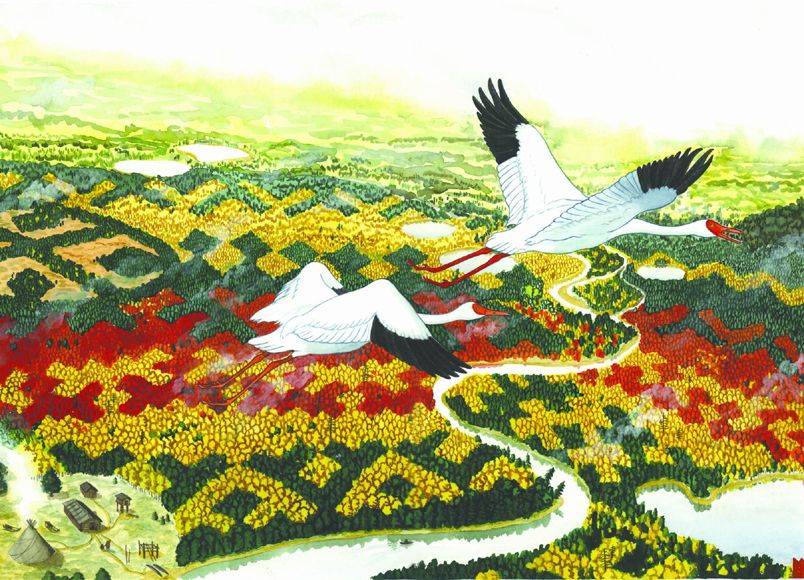 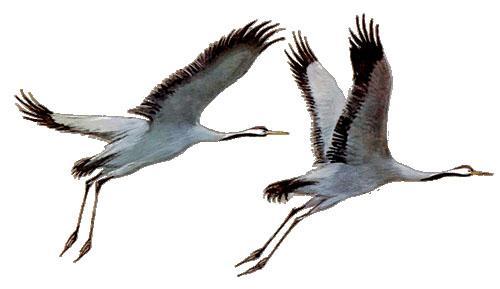 Какую из пословиц, с которыми ты познакомился, тебе хотелось бы привести в пример журавленку? Почему? 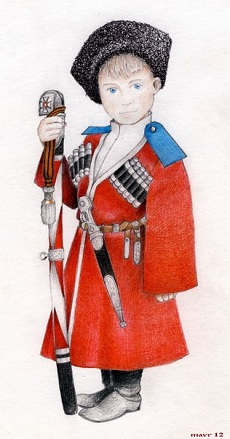 Познакомься, это Тимофей. Он юный казак и будет знакомиться с традициями и обычаями казаков вместе с тобой.Расскажи ему, что ты узнал о казачьих пословицах.Какие качества должен в себе воспитывать Тимофей, чтобы стать настоящим казаком?В чем, по твоему мнению, главное предназначение казака?Развиваем речь:Расскажи родителям о Тимофее. Вместе с ними напиши ему письмо с советами, как стать славным казаком.Художественная мастерская: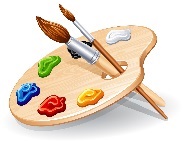 Нарисуй, как будет выглядеть Тимофей, когда повзрослеет. Донской казак честь не кинет,Казачья смелостьИ один в поле воин, Где тревога, У казака в боюКто пули боится, туда казаку дорога.тот в казаки не годится.нет спины.хоть головушка сгинет.порушит любую крепость.если он по - казачьи скроен.